Smluvní strany:Předmět smlouvy a jeho cenaVýroba a montáž výstavních prvků k výstavě Svět kachlových kamen – Kachle a kachlová kamna severozápadních Čech, včetně následného zajištění úklidu po montáži.Předpokládaný rozsah služeb (truhlářské a zámečnické práce) je specifikován v příloze této smlouvy.Případné změny ve skladbě, rozsahu a podobě výstavních prvků budou před realizací odsouhlaseny architektem výstavy a zástupcem odběratele.Harmonogram prací – stavba jednotlivých částí výstavních prvků bude předem dohodnuta s odběratelem tak, aby montáž výstavních prvků probíhala v souladu s plánem instalace velkoplošných tisků a vystavených předmětů, zejména kamnových těles.Místo dodání: Oblastní muzeum v Mostě, příspěvková organizace, Čsl. Armády 1360/35, 434 01 Most. Faktura vystavená dodavatelem musí obsahovat kromě čísla smlouvy a lhůty splatnosti, také náležitosti daňového dokladu stanovené příslušnými právními předpisy také informaci o zápisu v obchodním rejstříku nebo jiné evidenci a bude odběrateli doručena v listinné podobě. Součástí faktury bude předávací protokol nebo dodací list dokládající realizaci předmětu smlouvy. V případě, že faktura nebude mít uvedené náležitosti, odběratel není povinen fakturovanou částku uhradit a nedostává se do prodlení. Lhůta splatnosti počíná běžet od doručení daňového dokladu obsahujícího veškeré náležitosti. Specifikace zboží anebo služeb na faktuře se musí shodovat se specifikací předmětu této smlouvy.Pokud v této smlouvě není stanoveno jinak, řídí se právní vztahy z ní vyplývající příslušnými ustanoveními občanského zákoníku.Tuto smlouvu lze měnit či doplňovat pouze po dohodě smluvních stran formou písemných a číslovaných dodatků.Tato smlouva nabývá platnosti a účinnosti dnem jejího uzavření. Smlouva bude uveřejněna v registru smluv na dobu neurčitou.II. Ostatní ujednáníZhotovitel nepostoupí svou pohledávku mezi zhotoviteli a dalšími subjekty. Zástupce pro věci technické MgA. Miroslav Vavřina, tel. č.: +420 605 957 377, e-mail: mirekvavrina@icloud.com                              Zástupce pro věci fakturace Ing. Miluše Spurná, tel. č. +420 414 120 233, e-mail: spurna@muzeum-most.cz. 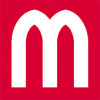 Oblastní muzeum
v Mostě 
PŘÍSPĚVKOVÁ ORGANIZACE
ÚSTECKÉHO KRAJE                                            SMLOUVA OdběratelOdběratelDodavatelDodavatelNázev: Oblastní muzeum v Mostě, příspěvková organizaceNázev: Oblastní muzeum v Mostě, příspěvková organizaceNázev: Oblastní muzeum v Mostě, příspěvková organizaceNázev: Fančík s.r.o.Sídlo: Čsl. Armády 1360/35, 434 01 MostSídlo: Čsl. Armády 1360/35, 434 01 MostSídlo: Čsl. Armády 1360/35, 434 01 MostSídlo: Komenského 1161, 250 92 ŠestajoviceIČO: 00080730IČO: 00080730IČO: 00080730IČO: 27116221; DIČ: CZ27116221Bankovní spojení: 3938491/0100Bankovní spojení: 3938491/0100Bankovní spojení: 3938491/0100Bankovní spojení: 51-5724630297/0100není plátce DPHnení plátce DPHnení plátce DPHplátce DPH Zástupce: Mgr. Michal Soukup, ředitel muzeaZástupce: Mgr. Michal Soukup, ředitel muzeaZástupce: Mgr. Michal Soukup, ředitel muzeaZástupce: Marek Fančíktel: +420 728 736 457tel: +420 728 736 457tel: +420 728 736 457tel.:+420 602 239 664e-mail: michal.soukup@muzeum-most.cz e-mail: michal.soukup@muzeum-most.cz e-mail: michal.soukup@muzeum-most.cz e-mail: nabytek@fancik.cz Datum vyhotovení smlouvy: 3. 11. 2017Termín dodání: do 23. 11. 2017 Způsob platby: bezhotovostně na základě fakturyLhůta splatnosti: 21 dnů Číslo VZ: VZ-1009/2017PředmětVýstavní prvky k výstavě „Svět kachlových kamen – Kachle a kachlová kamna severozápadních Čech“Celkem bez DPH469.265,- Kč DPH 21%98.546,- KčCelkem včetně DPH567.811,- KčV Šestajovicích dne V Mostě dne 3. 11. 2017DodavatelFančík s.r.o.OdběratelOblastní muzeum v Mostě, p.o.